KING DAVID HYMN SCHOOL ENROLMENT FORM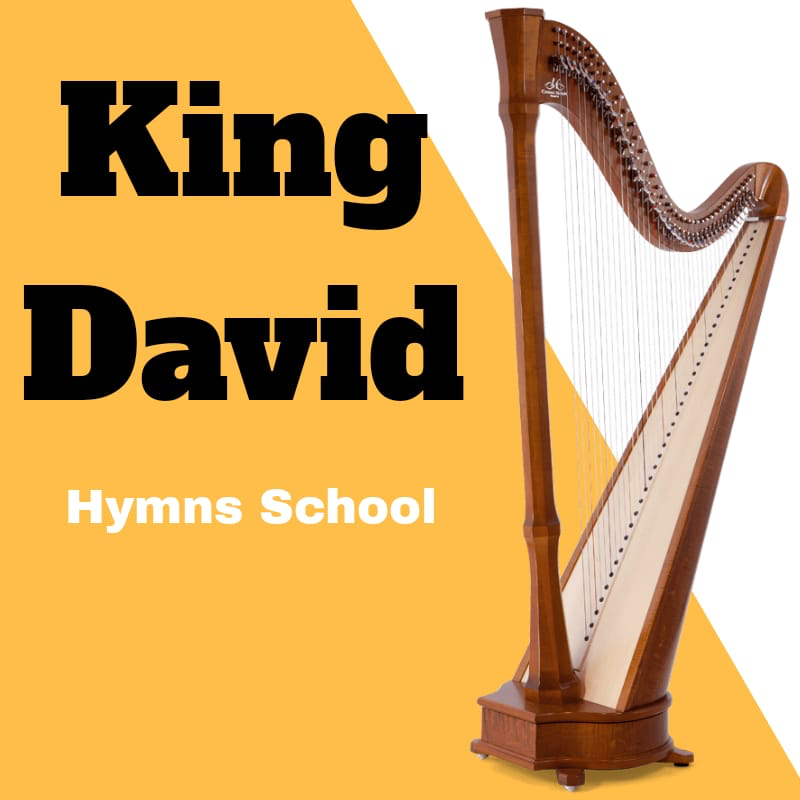 NAME: _____________                                    LAST NAME: ______________AGE: _____                                                         SCHOOL YEAR: _________ADDRESS: ____________________________     POST CODE: _______________HOME NO: _________________               MOBILE NO: (04)_________EMAIL ADDRESS: _________________________Deaconship rank: _______________                     Deaconess: _____________Office use onlySchool name: ________________Enrolment no: _______________________KING DAVID HYMN SCHOOL ID CARD ENROLMENT FORMNAME: _____________                                      LAST NAME: ______________AGE: _____                                                           SCHOOL YEAR: _________ADDRESS: ____________________________     POST CODE: _______________HOME NO: _________________               MOBILE NO: (04)_________EMAIL ADDRESS: _________________________Deaconship rank: _______________                     Deaconess: _____________Office use onlySchool name: ________________Id card no: _______________________KING DAVID HYMNS SCHOOL CIRCILLUM Term 1:  Hymns of the Holy MassTerm 2: Gerogorin Mass Responses. The long greet one another. Lord have mercy. Kneel unto the Lamb. Let it be according. Have mercy/ Je nai nanTerm 3: Thoxologies of the Feasts. Nayrooz Thoxology . Feasts of the Cross Thoxology. Koiak Thoxologies. Paramon and the feast thoxologies of the Birth of Christ. Thoxology of the feast of Circumcision . Paramon and the feast thoxologies of the Epiphany. Thoxology of the feast of the wedding of Cana of Galilee. Thoxology of the feast of the Lord entering the Sanctuary. Thoxology of the three days of the Fast of Nineveh. Thoxologies of the Holy Great Fasting. Thoxology of the feast of Annunciation . Thoxology of Lazarus Saturday. Thoxologies of Palm Sunday. Thoxology of the Resurrection . Thoxology for Archangel Michael for the Resurrection. Thoxology of the Joyous Saturday. Thoxology for Thomas Sunday. Thoxology for the Feast of the Ascension. Thoxology for the Feast of the Pentecost . Thoxology for the Lord’s flight to Egypt. Thoxology for the Feast of TransfigurationTerm 4: Hymns of the feasts. Coptic New Year . Feasts of the cross . Month of koiak . Paramon of the Feast of the birth of Christ . Feast of the birth of Christ. Feast of circumcision . Paramon of the Feast of Epiphany. Feast of the Epiphany . Feast of the wedding of Cana of galilee . Feast of the Lord entering the sanctuary . Feast of the Annunciation . Fast of Nineveh and Feast of Jonah. Holy great fasting. Lazarus Saturday. Palm Sunday. Passion weak . Joyous Saturday. Feast of the Resurrection . Feast of the Lord’s flight to Egypt. Feast of Ascension. Feast of the Pentecost. Fast and Feast of the Apostles. Fast and Feast of St Mary. Feast of Archangel Michael. Feast of TransfigurationTerm 5: Hymns. Wedding hymns. Ebsali’s of the Feasts. Praises before vespers. Verses of the Cymbals yearly and the Feasts. Conclusion verses for the yearly and the Feasts. Introduction of thoxologies for Feasts and yearly. Glorification Hymns . Responses of the Feasts during the Holy Mass. Hymns during Holy Communion. Different Praises for St Mary and the SaintsTerm 6: Rituals. How to hold the wine properly . How to Kneel properly. How to do the censor properly. Rituals of the FeastsTerm 7: Vespers. Response of the departed. Response of the sick . Response of the travellers. Response of the oblationsTerm 8: Hymns of the Midnight Praises. Tentheenou. Tennav . 1st Hoas. 2nd Hoas. 3rd Hoas. Arpsalin. Tenouh ensok . Congregation of the Saints. 4th Hoas . 1st Sunday Ebsali. 2nd Sunday Ebsali. Conclusion of the Ebsalis. Sunday Theotokia . Conclusion of the Theotokias   Term 9: Coptic . Coptic Alphabet . Words for each Letter. Coptic Consents . Coptic Vowels . Objects in Coptic. Questions in Coptic for Male and FemaleTerm 10: Education. Cymbals . Triangle. Pray for these/ Eprosevaxasti in both short and long tune. We believe that this true. Alleluia this is the day/ Alleluia vai pe pi. We believe. Alleluia the thought/ Alleluia jev mevee. Again we believe. One is the Holy/ Ispateer. This is true. Glory be/ Thoxa patri. This is also true. Stand up for prayer/ Epieprosevshee staste. Amen we preach/ Amen ton thanaton. Pray/ Eprosevasasti. Kneel/ Ouoasht. Lord have mercy/ kerylson. We listen. Pray that God/ Tobh hina. Responses of the Litanies. So . Let the readers . Tai shouree. Pinishti. Ti shouree. Their holy/ Erpou. Hitens. As it was. Hail o Mary/ Shere ne Maria. We kneel to Your. Holy God/ Agios otheos. And Your honoured . Pray for the Holy Gospel. Through Christ/ Khen Pikherstos. Stand in the fear. Bow your head/ Tas. Glory be to God/ Thoxasi kirie. Before You/ Enopioan . Truly blessed/ Onaiatou. Saved amen/ Sotees. And we look/ Tengousht in both tunes. One is the Holy/ Iso panagios. Pray for the perfect. We listen with. Greet.Amen. Through the intercession. Psalm 150 in both Coptic and English. They are with the Lord. You seated stand up. And look towards the east. Let us listen. The cherubim/ Ni sheroubeem . Amen. Amen we believe. Let be according. Truly